                       СОВЕТ ДЕПУТАТОВ НОВОБАТУРИНСКОГО                                     СЕЛЬСКОГО ПОСЕЛЕНИЯ                 ЕТКУЛЬСКОГО РАЙОНА ЧЕЛЯБИНСКОЙ ОБЛАСТИ456573, Челябинская область, Еткульский район, п. Новобатурино  ул. Центральная,4                                               -го  ЗАСЕДАНИЕ  ШЕСТОГО СОЗЫВА	                                 РЕШЕНИЕОт 25.01.2023 год № 122	О внесении изменений в решение Совета депутатов  Новобатуринского сельского поселения от  «30»  сентября 2021 года  № 52    Руководствуясь Федеральным законом «О государственном контроле (надзоре) и муниципальном контроле в Российской Федерации» от 31.07.2020 N 248-ФЗ, Уставом Еткульского муниципального района СОВЕТ ДЕПУТАТОВ НОВОБАТУРИНСКОГО СЕЛЬСКОГО ПОСЕЛЕНИЯР Е Ш А Е Т:         1. Внести в Положение о муниципальном контроле в сфере благоустройства на территории Новобатуринского сельского поселения , утвержденное решением Совета депутатов Новобатуринского сельского поселения № 52 от 30.09.2021 года (далее - Положение) следующие изменения:1.1. Пункт 11 раздела III Положения дополнить подпункт 3 следующего содержания «3) профилактический визит.»;1.2. Раздел III Положения дополнить пунктом 14 следующего содержания «14. Профилактический визит проводится в форме профилактической беседы по месту осуществления деятельности контролируемого лица либо путем использования видео-конференц-связи. В ходе профилактического визита контролируемое лицо информируется об обязательных требованиях, предъявляемых к его деятельности либо к принадлежащим ему объектам контроля, их соответствии критериям риска, основаниях и о рекомендуемых способах снижения категории риска, а также о видах, содержании и об интенсивности контрольных (надзорных) мероприятий, проводимых в отношении объекта контроля исходя из его отнесения к соответствующей категории риска.В ходе профилактического визита может осуществляться консультирование контролируемого лица.В ходе профилактического визита может осуществляться сбор сведений, необходимых для отнесения объектов контроля к категориям риска.О проведении обязательного профилактического визита контролируемое лицо должно быть уведомлено не позднее чем за пять рабочих дней до даты его проведения.Контролируемое лицо вправе отказаться от проведения обязательного профилактического визита, уведомив об этом контрольный (надзорный) орган не позднее чем за три рабочих дня до даты его проведения.При проведении профилактического визита гражданам, организациям не могут выдаваться предписания об устранении нарушений обязательных требований. Разъяснения, полученные контролируемым лицом в ходе профилактического визита, носят рекомендательный характер.В случае, если при проведении профилактического визита установлено, что объекты контроля представляют явную непосредственную угрозу причинения вреда (ущерба) охраняемым законом ценностям или такой вред (ущерб) причинен, должностное лицо незамедлительно направляет информацию об этом уполномоченному должностному лицу контрольного (надзорного) органа для принятия решения о проведении контрольных (надзорных) мероприятий.»;1.3. Абзац первый пункта 16 раздела IV Положения изложить в новой редакции: «16. При осуществлении муниципального контроля в сфере благоустройства проводятся следующие внеплановые контрольные мероприятия:».1.4. Пункт 31 раздела VI Положения изложить в новой редакции: «31. Решения и действия (бездействие) должностных лиц, осуществляющих муниципальный контроль в сфере благоустройства, могут быть обжалованы в судебном порядке, установленном законодательством Российской Федерации.Досудебный порядок подачи жалоб при осуществлении муниципального контроля на территории Новобатуринского сельского поселения не применяется, если иное не установлено федеральным законом о виде контроля, общими требования к организации и осуществлению данного вида муниципального контроля, утвержденными Правительством Российской Федерации.».          2.   Настоящее решение вступает в силу с момента его опубликования.         3. Контроль  исполнения настоящего решения возложить на постоянную комиссию по мандатам, законодательству и местному самоуправлению.         4. Настоящее решение разместить на официальном сайте администрации Еткульского муниципального района на странице Новобатуринского сельского поселения.Председатель Совета депутатов Новобатуринского сельского поселения                                                                      Н.М. КорчагинаГлава Новобатуринского сельского поселения	Т.Н. Порохина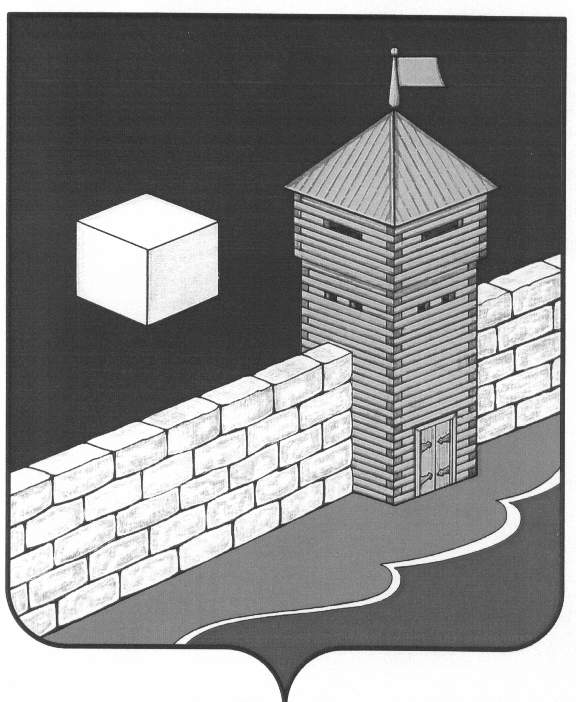 